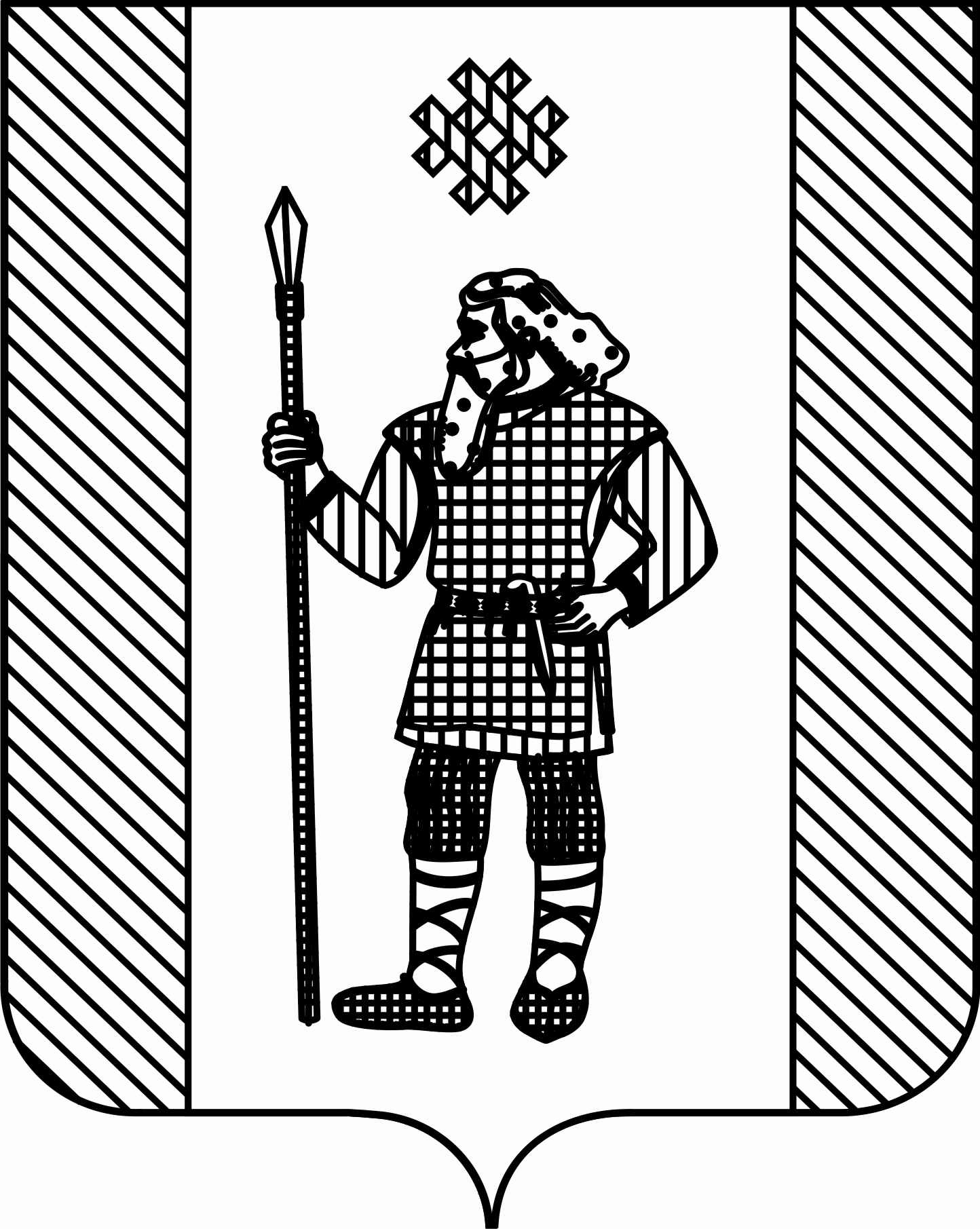 П Р И К А Значальника управление образованияадминистрации КУДЫМКАРСКОГО МУНИЦИПАЛЬНОГО Округа
ПЕРМСКОГО КРАЯ20.10.2021										№ 169О проведении муниципального этапа всероссийской олимпиады школьниковв 2021-2022 учебном году		В соответствии с приказом Министерства образования и науки Пермского края от 24.08.2020 № СЭД-26-01-06-858 «О проведении всероссийской олимпиады школьников в Пермском крае в 2021–2022 учебном году», планом Управления образования администрации Кудымкарского муниципального округа Пермского края на 2021-2022 учебный год ПРИКАЗЫВАЮ:1. Утвердить:1.1. Положение о муниципальном этапе Всероссийской олимпиады школьников (приложение 1).1.2. Состав оргкомитета по проведению муниципального этапа регионального тура Всероссийской олимпиады школьников (приложение 2). 1.3. Состав жюри по предметам муниципального этапа регионального тура Всероссийской олимпиады школьников (приложению 3).1.4. Смету расходов проведения олимпиад муниципального этапа.2. Организовать проведение муниципального этапа Всероссийской олимпиады на базе МАОУ «Белоевская СОШ», МАОУ «Верх-Иньвенская СОШ», МАОУ ДО «ДЮСШ Кудымкарского муниципального округа Пермского края».3. Определить сроки проведения и время начала олимпиад согласно графику (приложение 4).4. Контроль за исполнением приказа возложить на консультанта методического сектора Баяндину О.Т.Начальник управления образования				А.С. КорниенкоПриложение 1ПОЛОЖЕНИЕ муниципального этапа Всероссийских олимпиад учащихся1. Общие положения.Настоящее Положение о муниципальной олимпиаде обучающихся (далее Положение) определяет порядок организации и проведения муниципального этапа Всероссийской олимпиады обучающихся (далее Олимпиада), её организационное, методическое и финансовое обеспечение, порядок участия в Олимпиаде и определения победителей и призёров.Положение разработано на основе:- Закона РФ «Об образовании»;- Порядка проведения Всероссийской олимпиады школьников, утвержденного приказом Минобрнауки России от 27 ноября 2020 г. № 678.Основной целью и задачами проведения Олимпиады являются выявление, развитие у обучающихся творческих способностей и интереса к научно-исследовательской деятельности, создание необходимых условий для поддержки одаренных детей.Олимпиады включают несколько этапов: школьный, муниципальный, дистанционный тур регионального этапа.Организаторами олимпиады являются:школьный этап — образовательные учреждения (далее организатор);муниципальный этап — управление образования администрации Кудымкарского муниципального района (далее организатор);Олимпиады проводится по общеобразовательным предметам, перечень которых ежегодно утверждается Министерством образования и науки по 20 общеобразовательному предметам: английский язык, астрономия, биология, география, информатика и ИКТ, искусство (мировая художественная культура), история, литература, математика, немецкий язык, основы безопасности жизнедеятельности, обществознание, право, русский язык, технология, физика, физическая культура, химия, экология, экономика.1.6. Родитель (законный представитель) обучающегося, заявившего о своем участии в олимпиаде, в срок не менее чем за 10 рабочих дней до начала школьного этапа олимпиады в письменной форме подтверждает ознакомление с настоящим Порядком и представляет организатору школьного и муниципального этапа олимпиады согласие на сбор, хранение, использование, распространение (передачу) и публикацию персональных данных своего несовершеннолетнего ребенка, а также его олимпиадной работы, в том числе в сети «Интернет» (Приложение 1).2. Порядок проведения (муниципального) этапа Олимпиады2.1. Для подведения муниципального этапа Олимпиады организатором данного этапа Олимпиады создаются оргкомитет, предметно-методическая комиссия и жюри муниципального этапа Олимпиады.2.2. Муниципальный этап Олимпиады проводится по заданиям, разработанным предметно-методическими комиссиями регионального этапа Олимпиады с учётом рекомендаций центральных предметно-методических комиссий Олимпиады.2.3. В муниципальном этапе принимают участие на добровольной основе обучающиеся 7-11 классов — победители школьного этапа Олимпиады текущего года.2.4. Организатор муниципального этапа Олимпиады:- осуществляет кодирование (обезличивание) олимпиадных работ участников муниципального этапа олимпиады;- определяет количество и состав участников, количество победителей, призёров и публикует их на своем официальном сайте в сети «Интернет», в том числе протоколы жюри муниципального этапа олимпиады по каждому общеобразовательному предмету;- передает результаты участников муниципального этапа олимпиады по каждому общеобразовательному предмету и классу организатору регионального этапа олимпиады.2.5. Список победителей и призёров муниципального этапа утверждается приказом начальника управления образования.2.6. Победители и призёры определяются на основании результатов, которые заносятся в итоговую таблицу, представляющую собой ранжированный список участников, расположенных по мере убывания набранных ими баллов. Участники с равным количеством баллов располагаются в алфавитном порядке.2.7. Участники, набравшие наибольшее количество баллов, признаются победителями и призерами, при условии, если количество набранных ими баллов, на 1 место – 55-60%, 2 место – 52-54%, 3место составляет – 50-51% правильно выполнивших заданий.На участие в региональном этапе Всероссийской олимпиаде допускаются обучающиеся, набравшие необходимое количество баллов, установленное региональным организатором. 2.8. Победители и призёры награждаются грамотами управления образования.2.9. Участники, набравшие не менее 5 баллов от общего количества, награждаются сертификатами.2.10. Заявка на участие в муниципальном туре подается за 5 дней до олимпиады по предмету в каб.222 управления образования в соответствии с таблицей установленного образца.2.11. Образовательные организации, не подавшие своевременно заявку на очный муниципальный тур, не допускаются.Требования к организации и проведению
муниципального этапа всероссийской олимпиады школьников
в 2020/2021 учебном годуАнглийский языкВ муниципальном этапе олимпиады принимают участие обучающиеся 
7-11 классов общеобразовательных организаций, две возрастные группы: 
7-8, 9-11 классы.Муниципальный этап проводится в один тур, в письменной форме, который включает в себя задания с применением тестовых технологий 
по грамматике, лексике, написанию сочинения или статьи на предложенную тему и задания на понимание устного текста (аудирование).Для проведения аудирования необходимо установить в каждом помещении звуковоспроизводящую аппаратуру, обеспечивающую громкость звучания, достаточную для прослушивания в аудитории, воспроизводящую звуковые файлы в формате mp3 (ноутбук с колонками, mp3-магнитола, музыкальный центр, mp3-плеер с колонками и так далее). Файлы для аудирования будут размещены вместе с заданиями.Время проведения муниципального этапа олимпиады: для обучающихся 7-8 классов – не более 90 минут; для обучающихся 9-11 классов – не более 120 минут.Использование справочной литературы и технических средств при выполнении заданий не допускается.Астрономия В муниципальном этапе олимпиады принимают участие обучающиеся 7-11 классов общеобразовательных организаций, пять возрастных групп: 7, 8, 9, 10, 11 классы.Муниципальный этап проводится в один тур, в письменной форме, который включает в себя задачи.Участникам разрешается пользоваться непрограммируемым калькулятором, транспортиром, циркулем, линейкой.Время проведения муниципального этапа олимпиады – 7-11 классы – не более 240 минут.Использование справочной литературы и технических средств при выполнении заданий не допускается.БиологияВ муниципальном этапе принимают участие обучающиеся 7-11 классов общеобразовательных организаций, пять возрастных групп: 7, 8, 9, 10, 11 классы.Муниципальный этап проводится в один тур – теоретический. Форма проведения – письменная.Время проведения муниципального этапа олимпиады – не более 120 минут.Использование справочной литературы и технических средств при выполнении заданий не допускается.ГеографияВ муниципальном этапе олимпиады принимают участие обучающиеся 7-11 классов общеобразовательных организаций.Муниципальный этап олимпиады проводится в один тур, который состоит из двух раундов: тестового, теоретического, по пяти возрастным группам: 7, 8, 9, 10, 11 классы. Время проведения муниципального этапа – не более 180 минут, в том числе не более 120 минут на выполнение заданий теоретического и не более 60 минут – тестового раундов.Использование справочной литературы и технических средств при выполнении заданий не допускается.Информатика и ИКТ (программирование)Муниципальный этап олимпиады по информатике и ИКТ проводится для обучающихся 7-11 классов; две возрастные группы: 7-8; 9-11 классы.Выполнение заданий предполагает обязательное использование компьютера. В целях знакомства с проверяющей системой до проведения муниципального этапа будет доступен пробный тур (для 7-8 классов – 14 декабря 2020 г.; для 9-11 классов – 15 декабря 2020 г.), в рамках которого участники смогут воспользоваться системой на тренировочном наборе задач.Время проведения муниципального этапа олимпиады – 7-8 классы – не более 180 минут, 9-11 классы – не более 240 минут.После проведения муниципального этапа всероссийской олимпиады школьников по информатике и ИКТ в течении 3-х дней будет производиться проверка на списывание. Участники, предоставившие идентичные решения, хотя бы по одной задаче, будут дисквалифицированы. Результаты олимпиады будут переданы в муниципалитеты после окончания проверки на плагиат. Использование справочной литературы и технических средств при выполнении заданий не допускается.Искусство (МХК)В муниципальном этапе участвуют обучающиеся 7-11 классов общеобразовательных организаций, четыре возрастные группы: 7-8, 9, 10, 11 классы. Используется отдельный комплект заданий для всех групп участников. Муниципальный этап проводится в один тур, в письменной форме. Время проведения муниципального этапа олимпиады – 7-8 классы – не более 180 минут, 9-11 классы – не более 240 минут.Для проведения олимпиады необходимо установить в каждом помещении звуковоспроизводящую аппаратуру, обеспечивающую громкость звучания, достаточную для прослушивания в аудитории, воспроизводящую звуковые файлы в формате mp3 (ноутбук с колонками, mp3-магнитола, музыкальный центр, mp3-плеер с колонками и так далее). Файлы с записью будут размещены вместе с заданиями.Использование справочной литературы и технических средств 
при выполнении заданий не допускается.ИсторияВ муниципальном этапе олимпиады участвуют обучающиеся 
7-11 классов общеобразовательных организация по пяти возрастным группам: 7, 8, 9, 10, 11 классы.Муниципальный этап проводится в письменной форме, включает в себя тестовые задания. Обучающиеся 7, 8 классов – тестовые задания (включая открытые тесты); 9, 10-11 классы – тестовые задания и эссе.Время проведения муниципального этапа: для 7-8 классов – 90 минут, для 9-11 классов – 150 минут.Использование справочной литературы и технических средств при выполнении заданий не допускается.ЛитератураВ муниципальном этапе олимпиады принимают участие обучающиеся 7-11 классов общеобразовательных учреждений: четыре возрастные группы:7-8, 9, 10, 11 классы.Муниципальный этап проводится в письменной форме.Время проведения муниципального этапа для 7-8 классов – не более 180 минут, для 9-11 классов – не более 240 минут.Использование справочной литературы и технических средств при выполнении заданий не допускается.МатематикаВ муниципальном этапе олимпиады принимают участие обучающиеся 7-11 классов общеобразовательных организаций; пять возрастных групп: 7, 8, 9, 10, 11 классы.Муниципальный этап проводится в письменной форме (решение задач) по заданиям, разработанным предметно-методической комиссией регионального этапа. В комплект заданий предполагается включить задачи по геометрии, алгебре, комбинаторике, в старших классах – по теории чисел, тригонометрии, стереометрии, математическому анализу, задачи, объединяющие различные разделы школьной математики. Время проведения муниципального этапа для 7-11 классов – не более 240 минут.Использование справочной литературы и технических средств при выполнении заданий не допускается.Немецкий языкВ муниципальном этапе участвуют обучающиеся 7-11 классов общеобразовательных организаций, две возрастные группы: 7-8, 9-11 классы.Муниципальный этап проводится в один тур, в письменно-устной форме, который включает в себя задания с применением тестовых технологий по грамматике, лексике, задания на чтение и понимание текста, написание творческого сочинения на предложенную тему, а также задания на понимание устного текста (аудирование). Устная презентация на предложенную тему.Для проведения аудирования необходимо установить в каждом помещении звуковоспроизводящую аппаратуру, обеспечивающую громкость звучания, достаточную для прослушивания в аудитории, воспроизводящую звуковые файлы в формате mp3 (ноутбук с колонками, mp3-магнитола, музыкальный центр, mp3-плеер с колонками и так далее). Файлы для аудирования будут размещены вместе с заданиями.Время проведение: лексико-грамматический тест (40 мин.), лингвострановедческая викторина (30 мин.), чтение (60 мин.), аудирование (25 мин.), и креативное письмо (60 мин.) выполняются в письменном виде. Конкурс устной речи (15 минут на группу не более 3-5 участников для подготовки ток-шоу, 10 – 12 минут на представление Жюри результатов работы) проводится в устной форме. Общее время письменного тура – не более 275 минут.Использование справочной литературы и технических средств 
при выполнении заданий не допускается.Основы безопасности жизнедеятельностиВ муниципальном этапе олимпиады принимают участие обучающиеся 7-11 классов: три возрастные группы: 7-8, 9 и 10-11 классы.Муниципальный этап проводится в два тура: теоретический, определяющий уровень теоретической подготовки участников Олимпиады (время проведения тура – не более 90 минут); практический, определяющий уровень подготовленности участников в выполнении приемов оказания первой помощи пострадавшему; по выживанию в условиях природной среды, по действиям в чрезвычайных ситуациях природного и техногенного характера, а также по основам военной службы. Олимпиадные задания по основам военной службы выполняются только обучающимися 10-11 классов.Использование справочной литературы и технических средств при выполнении заданий не допускается.ОбществознаниеВ муниципальном этапе олимпиады принимают участие обучающиеся 7-11 классов общеобразовательных организаций: пяти возрастным группам: 7, 8, 9, 10, 11 классы.Муниципальный этап проводится в письменной форме, включает в себя тестовые задания и написание эссе.Время проведения муниципального этапа для 7-8 классов – не более 90 минут; 9-11 классов – не более 150 минут.Использование справочной литературы и технических средств при выполнении заданий не допускается.ПравоВ муниципальном этапе олимпиады принимают участие обучающиеся 7-11 классов общеобразовательных организаций: четыре возрастные группы – 7-8, 9, 10, 11 классы.Задания муниципального этапа включают тестовые задания, задания открытого типа, задания на соотнесение понятий и определений, задания на объяснение содержания основных юридических понятий, решение задач.Время проведения муниципального этапа для 7-9 классов – не более 90 минут; 10-11 классов – не более 120 минут.Использование справочной литературы и технических средств при выполнении заданий не допускается.Русский языкВ муниципальном этапе олимпиады принимают участие обучающиеся 7-11 классов общеобразовательных организаций, три возрастные группы: 7-8, 9, 10-11 классы. Подведение итогов следует проводить в каждой параллели отдельно.Предполагаемые типы заданий: лингвистические тесты, лингвистические задачи, творческие задания. Возможно, включение вопросов, связанных с региональной этнокультурной и языковой ситуацией, диалектным окружением литературного языка, местной литературой и научными традициями.Время проведения муниципального этапа олимпиады: для обучающихся 7-8 классы – не более 120 минут; 9-11 классов – не более 240 минут.Использование справочной литературы и технических средств при выполнении заданий не допускается.ТехнологияВ муниципальном этапе олимпиады принимают участие обучающиеся 7-11 классов общеобразовательных организаций. Олимпиада проводится по трем возрастным группам: 7-8, 9, 10-11 классы (отдельно – «Техника и техническое творчество» и «Культура дома и декоративно-прикладное творчество»).Муниципальный этап проводится в течение 2 дней: в первый день участники олимпиады выполняют теоретические и практические задания, во второй день проходит защита проектов. За неделю до проведения муниципального этапа обучающиеся сдают проект, который проверяют и оценивают члены жюри. При защите проекта во второй день муниципального этапа олимпиады жюри оценивает только представленный доклад. Члены жюри имеют право отклонить реферативную работу.Задания муниципального этапа олимпиады состоят из 3-х частей: тест, практическое задание и защита проекта (каждый участник олимпиады заранее должен подготовить проект: изделие (продукт) и пояснительную записку 
к нему). Для подготовки к практическому туру заблаговременно будет разослано информационное письмо, содержащее перечень практических заданий на усмотрение муниципального оргкомитета, а также рекомендации по защите проектов. Муниципальный этап олимпиады проводится по двум номинациям: «Техника и техническое творчество» (технический труд) и «Культура дома и художественно-декоративное творчество» (обслуживающий труд).Практическая работа в номинации «Культура дома и художественно-декоративное творчество» состоит из двух частей: работа по технологии обработки швейных изделий и работа по моделированию. Практическая работа в номинации «Техника и техническое творчество» состоит из одной части на выбор организаторов, в зависимости от технических возможностей: ручная деревообработка, механическая деревообработка, ручная металлообработка, механическая металлообработка.Время проведения муниципального этапа олимпиады: тестирование обучающихся – не более 60 минут, выполнение практических работ – не более 150 минут, защита проектов – до 10 минут на одного участника.Проекты участников, допущенных к участию в региональном этапе олимпиады, в срок до 22 декабря 2020 г. направляются в бумажном виде (печатный вариант, только теоретическая часть, НЕ изделия!) куратору олимпиады Сергеевой Ольге Сергеевне по адресу: г. Пермь, ул. Генкеля,
д. 1 «Б», тел. 8 (342) 237-63-51, 237-63-24.Использование справочной литературы и технических средств 
при выполнении заданий не допускается.ФизикаВ муниципальном этапе олимпиады принимают участие обучающихся 7-11 классов общеобразовательных организаций, пять возрастных групп: 7, 8, 9, 10, 11 классы.Муниципальный этап проводится в два тура – письменный, практический (решение физических задач).Время проведения муниципального этапа олимпиады: для обучающихся 7-8 классов – не более 180 минут, для обучающихся 9-11 классов – не более 230 минут.Использование справочной литературы и технических средств при выполнении заданий не допускается.Физическая культураВ муниципальном этапе олимпиады принимают участие обучающиеся 7-8, 9-11 классов общеобразовательных организаций (две возрастные группы, отдельно – юноши и девушки).Конкурсное испытание состоит из заданий практического и теоретико-методического характера.Практическое задание заключается в выполнении упражнений базовой части примерной программы по физической культуре по разделам: спортивные игры, гимнастика, легкая атлетика.Теоретико-методическое задание заключается в ответах на тестовые вопросы, время на ответы – 45 минут.Использование справочной литературы и технических средств при выполнении заданий не допускается.ХимияВ муниципальном этапе принимают участие обучающиеся 7-11 классов общеобразовательных организаций: по четырем возрастным группам: 7-8, 9, 10, 11 классы.Муниципальный этап проводится в два тура: первый – письменный (решение задач), второй – экспериментальный.Для экспериментального тура понадобится следующие материалы: оборудование, реактивы и вещества для исследования (данные будут размещены дополнительно на сайте https://regionolymp.ru).На решение задач отводится не более 180 минут (7-11 классы), экспериментальный тур – не более 120 минут (9-11 классы). Для 9-11 классов между турами рекомендуется сделать перерыв.Участникам разрешается пользоваться непрограммируемым калькулятором, периодической системой химических элементов, таблицей электрохимических потенциалов металлов, таблицей растворимости солей, кислот и оснований. На экспериментальном туре участник должен иметь при себе медицинский халат.Использование справочной литературы и технических средств при выполнении заданий не допускается.ЭкологияВ муниципальном этапе олимпиады принимают участие обучающиеся 7-11 классов общеобразовательных организаций, три возрастные группы: 7-8, 9, 10-11 классы.Муниципальный этап проводится в письменной форме (решение тестовых и творческих задач). На выполнение заданий отводится не более 120 минут.Муниципальный этап проводится в течение 2 дней: в первый день участники олимпиады выполняют теоретическое задание, во второй день проходит защита экологических проектов. За неделю до проведения муниципального этапа обучающиеся сдают экологический проект, который проверяют и оценивают члены жюри. При защите проекта во второй день муниципального этапа олимпиады жюри оценивает только представленный доклад. Члены жюри имеют право отклонить реферативную работу.Исследовательские работы участников, допущенных к участию в региональном этапе олимпиады, только в бумажном виде направляются до 22 декабря 2020 г. куратору олимпиады Мевх Анне Вадимовне, адрес: г. Пермь, ул. Карпинского, 79, кабинеты – 213 или 310а, отделение дополнительного образования детей «Экологический центр», тел. 280-11-20, 8-951-94-27-207.Использование справочной литературы и технических средств при выполнении заданий не допускается.ЭкономикаВ муниципальном этапе олимпиады принимают участие обучающиеся 7-11 классов общеобразовательных организаций, три возрастные группы: 7-8, 9, 10-11 классы.Олимпиадные задания включают в себя: тесты, открытые вопросы (задачи).Время, отводимое на написание тестов – не более 75 минут, для решения открытых вопросов – не более 120 минут. Использование справочной литературы и технических средств 
при выполнении заданий не допускается.Информация может быть дополнена или изменена в соответствии
с требованиями.Приложение  1ЗАЯВЛЕНИЕ/СОГЛАСИЕна публикацию олимпиадной работы и сведения об обучающемсядля совершеннолетнего участника всероссийской олимпиады школьников(достигшего возраста 18 лет)Я, 													, зарегистрированный/ая по адресу: 																						 паспорт серии 			 номер 				, выданный 																	, в соответствии с требованиями статьи 9 Федерального закона от 27.07.2006 года «О персональных данных» №152 – ФЗ, подтверждаю свое согласие на обработку моих персональных данных и сведения обо мне, о согласии на сбор, хранение, использование, распространение (передачу) и публикацию олимпиадных работ, в том числе в сети «Интернет», установленных настоящим Порядком, Порядком проведения всероссийской олимпиады школьников, утвержденным приказом Министерства образования и науки Российской Федерации от 18 ноября 2013 г. №1252, в Министерстве образования и науки Пермского края и организаторов всероссийской олимпиады школьников, а также на распространение Министерством образования и науки Пермского края и организаторов моих персональных данных в случаях:- использования в уставной деятельности с применением средств автоматизации или без таких средств, включая хранение этих данных в архивах и размещение в информационно-телекоммуникационных сетях с целью предоставления доступа к ним;- заполнение базы данных автоматизированной информационной системы управления качеством образования в целях повышения эффективности управления образовательными процессами, проведения мониторинговых исследований в сфере образования, формирования статистических и аналитических отчётов по вопросам качества образования;- планирование, организация, регулирование и контроль деятельности образовательного учреждения в целях осуществления государственной политики в области образования.- в информационно-телекоммуникационных сетях с целью предоставления доступа к ним оператор размещает протоколы участников, итоговые таблицы, статистические и аналитические отчёты по вопросам качества образования.К персональным данным на обработку которых дается согласие, относятся: фамилия, имя, отчество, пол, возраст, паспортные данные, дата и место рождения, данные о гражданстве, адрес места проживания, адрес регистрации, биометрические персональные данные (фотографии, видеозапись), сведения о составе семьи, сведения о домашнем, мобильном телефоне, личной электронной почте, данные об образовании, места обучения, класс, сведения о результатах на муниципальном уровне мероприятия. Обработка персональных данных может осуществляться любыми способами, не запрещенными законодательством Российской Федерации.Об ответственности за достоверность представленных сведений предупрежден (предупреждена).Я подтверждаю, что мне известно о праве отозвать свое согласие посредством составления соответствующего письменного документа.Подтверждаю свое согласие на обработку моих персональных данных в целях и при подготовки различных мероприятий Министерства образования и науки Пермского края и организаторов всероссийской олимпиады школьников.Подтверждаю ознакомление с настоящим Порядком, Порядком проведения всероссийской олимпиады школьников, утвержденным приказом Министерства образования и науки Российской Федерации от 18 ноября 2013 г. №1252.Данное согласие вступает в силу со дня его подписания и действует в течение трех лет.подпись				расшифровка подписи				датаПриложение 2ЗАЯВЛЕНИЕ/СОГЛАСИЕна публикацию олимпиадной работы и сведения об обучающемсядля несовершеннолетнего участника всероссийской олимпиады школьников(заполняется родителем/законным представителем)Я, 													, зарегистрированный/ая по адресу: 																						 паспорт серии 			 номер 				, выданный 																	, являясь законным представителем (родителем/опекуном/попечителем (нужное подчеркнуть) ребенка на основании 															(свидетельства о рождении, сведения о решении о назначении законным представителем,реквизиты договора о приеме ребенка, иное)													,(ФИО ребенка полностью)«	» 			 года рождения, 								,(место рождения)имеющего свидетельство о рождении/паспорт серии 		 номер 			, выданный «	» 			 года, 																								, (кем выдан) зарегистрированный по адресу (с индексом): 																						в соответствии с требованиями статьи 9 Федерального закона от 27.07.2006 года «О персональных данных» №152 – ФЗ, подтверждаю свое согласие на обработку своего несовершеннолетнего ребенка персональных данных и сведения о моем несовершеннолетним ребенком, о согласии на сбор, хранение, использование, распространение (передачу) и публикацию олимпиадных работ, в том числе в сети «Интернет», установленных настоящим Порядком, Порядком проведения всероссийской олимпиады школьников, утвержденным приказом Министерства образования и науки Российской Федерации от 18 ноября 2013 г. №1252, в Министерстве образования и науки Пермского края и организаторов всероссийской олимпиады школьников, а также на распространение Министерством образования и науки Пермского края и организаторов моего несовершеннолетнего ребенка персональных данных в случаях: использование в уставной деятельности с применением средств автоматизации или без таких средств, включая хранение этих данных в архивах и размещение в информационно-телекоммуникационных сетях с целью предоставления доступа к ним; заполнение базы данных автоматизированной информационной системы управления качеством образования в целях повышения эффективности управления образовательными процессами, проведения мониторинговых исследований в сфере образования, формирования статистических и аналитических отчётов по вопросам качества образования; планирование, организация, регулирование и контроль деятельности образовательного учреждения в целях осуществления государственной политики в области образования; в информационно-телекоммуникационных сетях с целью предоставления доступа к ним оператор размещает протоколы участников, итоговые таблицы, статистические и аналитические отчёты по вопросам качества образования.К персональным данным на обработку которых дается согласие, относятся: фамилия, имя, отчество, пол, возраст, паспортные данные, дата и место рождения, данные о гражданстве, адрес места проживания, адрес регистрации, биометрические персональные данные (фотографии, видеозапись), сведения о составе семьи, сведения о домашнем, мобильном телефоне, личной электронной почте, данные об образовании, места обучения, класс, сведения о результатах на муниципальном уровне мероприятия. Обработка персональных данных может осуществляться любыми способами, не запрещенными законодательством Российской Федерации. Об ответственности за достоверность представленных сведений предупрежден/предупреждена. Я подтверждаю, что мне известно о праве отозвать свое согласие посредством составления соответствующего письменного документа.Подтверждаю свое согласие на обработку своего несовершеннолетнего ребенка персональных данных при подготовки различных мероприятий Министерства образования и науки Пермского края и организаторов всероссийской олимпиады школьников.Подтверждаю ознакомление с настоящим Порядком, Порядком проведения всероссийской олимпиады школьников, утвержденным приказом Министерства образования и науки Российской Федерации от 18 ноября 2013 г. №1252.Данное согласие вступает в силу со дня его подписания и действует в течение трех лет.Состав оргкомитета1. Корниенко А.С., начальник Управления образования администрации Кудымкарского муниципального округа Пермского края;2.Хорошева Е.В., начальник отдела методического сектора РМК управления образования администрации Кудымкарского муниципального округа Пермского края;3. Баяндина О.Т., консультант методического сектора управления образования администрации Кудымкарского муниципального округа Пермского края;4. Тотьмянина О.В., консультант методического сектора управления образования администрации Кудымкарского муниципального округа Пермского края;5. Ваньков В.Н., директор МАОУ ДО «ДЮСШ Кудымкарского муниципального округа Пермского края»6. Канюкова О.В., зам. директора по УВР МАОУ «Белоевская СОШ»7. Останина Е.М., зам. директора по УВР МАОУ «Верх-Иньвенская СОШ».Состав жюри по предметам муниципального этапа всероссийской олимпиады школьниковПриложение 2к приказу начальникауправления образования от 20.10.2020 № 169Приложение 3к приказу начальникауправления образования от 20.10.2020 № 169№Предмет олимпиадыСрок проведенияМесто проведенияУчастникиЖюри(приглашается по определённому графику)1Литература09 ноябряМБОУ «Белоевская СОШ»в 11.007-8 кл..9 кл.,10 -11 клЯркова Ирина Ивановна МАОУ «Белоевская СОШ»Ермакова Татьяна Николаевна МАОУ «Ошибская СОШ»Надымова Светлана Ивановна МАОУ «Кувинская СОШ»Кетова Алла Михайловна МАОУ «Гуринская СОШ»2Астрономия 10 ноябряМБОУ «Белоевская СОШ»в 11.007-8 кл.9 кл.10 кл.11 клУстинов Виктор Гаврилович МАОУ «Белоевская СОШ»Симкачева Людмила Ивановна МАОУ «Самковская СОШ»3Обществознание11 ноябряМБОУ «Белоевская СОШ»в 11.007-8 кл.9-11 кл.Рочев Евгений Михайлович МАОУ «Ёгвинская ООШ»Харина Галина Николаевна МАОУ «Верх-Иньвенская СОШ»Казаринова Нина Николаевна филиал МАОУ «Ленинская СОШ» «Верх-Юсьвинская ООШ»Радостева Мария Владимировна МАОУ «Сервинская ООШ»4Математика12 ноябряМБОУ «Белоевская СОШ»в 11.007 кл.8 кл.9 кл.10 кл.11кл.Плотникова Людмила Николаевна МАОУ «Белоевская СОШ»Бачева Галина Дмитриевна МАОУ «Самковская СОШ»Лесников Михаил Григорьевичфилиал МАОУ «Ошибская СОШ» «Велвинская ООШ»Сысолетина Дина Викторовна МАОУ «Верх-Иньвенская СОШ»4Физика15 ноябряМБОУ «Белоевская СОШ»в 11.007 кл8 кл.9 кл.10 кл.11 кл.Нешатаева Любовь Васильевна МАОУ «Белоевская СОШ»Хорошева Валентина Николаевна МАОУ «Сервинская ООШ»Радостева Людмила Евстигнеевна МАОУ «Ошибская СОШ»5Биология16 ноябряМБОУ «Белоевская СОШ»в 11.007 – 8 кл.9 - 11клРочева Раиса Николаевна МАОУ «Белоевская СОШ»Кольчурина Зоя Егоровна МАОУ «Ошибская СОШ»Настас Анастасия Николаевна МАОУ «Самковская СОШ»6Английский язык17 ноябряМБОУ «Белоевская СОШ»в 11.007-8 кл.9 кл.10 кл.11 кл.Тукачева Мария Анатольевна МАОУ «Белоевская СОШ»Иванова Ольга Валерьевна МАОУ «Сервинская ООШ»Епанова Анна Александровна МАОУ «Кувинская СОШ»7Право18 ноябряМБОУ «Белоевская СОШ»в 11.007 – 8 кл.9 - 11клЧакилева Елена Альбертовна МАОУ «Кувинская СОШ»Часовских Людмила Леонидовна МАОУ «Гуринская СОШ»8Физическая культура19 ноября (теоретический тур), 20 ноября (практический тур)МБОУ «Верх-Иньвенская СОШ»в 11.00МАОУ ДОД «ДЮСШ Кудымкарского района»Д. 7-8 кл.Д. 9-11кл.М.7-8 кл.М. 9-11клТеоретическая часть:Тупицына Елена Анатольевна МАОУ «Ёгвинская ООШ», Лесникова Анна Николаевна филиал МАОУ «Ёгвинская ООШ» «Корчёвнинская ООШ»Спортивные игры:Ваньков Виктор Николаевич МАОУ ДО «ДЮСШ КМО»,Шаламов Андрей Анатольевич МАОУ «Ленинская СОШ»,, Харин Семен Григорьевич МАОУ «Самковская СОШ»Гимнастика: Старцев Вячеслав Анатольевич МАОУ «Белоевская СОШ»Тупицын Николай Николаевич МАОУ «Ошибская СОШ»Епанов Иван Николаевич МАОУ «Сервинская ООШ»Легкая атлетика:Полуянов Юрий Юрьевич МАОУ «Белоевская СОШ», Полуянов Вячеслав Конанович МАОУ «Белоевская СОШ»9Немецкий язык22 ноябряМБОУ «Белоевская СОШ»в 11.007-8 кл.9-11кл.Останина Елена Михайловна МАОУ «Верх-Иньвенская СОШ»Радостева Надежда Николаевна филиал МАОУ «Ошибская СОШ» «Егоровская ООШ»Симанова Анна Юрьевна филиал МАОУ «Ошибская СОШ» «Егоровская ООШ»10Химия23 ноябряМБОУ «Белоевская СОШ»в 11.007-9 кл.10 кл.11кл.Кудымова Надежда Викторовна МАОУ «Белоевская СОШ»Лесникова Татьяна Николаевна филиал МАОУ «Ёгвинская ООШ» «Корчевнинская ООШ»,Плотникова Галина Михайловна МАОУ «Самковская СОШ», Нечаева Вера Николаевна МАОУ «Гуринская СОШ»11Искусство (МХК)24 ноябряМБОУ «Белоевская СОШ»в 11.007 кл.8 кл.9 кл.10кл.11кл.Канюкова Ольга Васильевна МАОУ «Белоевская СОШ»Климова Наталья Анатольевна, учитель ИЗО МАОУ «Кувинская СОШ»12История25 ноября МБОУ «Белоевская СОШ»в 11.007-8 кл.9-11 кл.Радостева Людмила Анатольевна МАОУ «Ошибская СОШ»Никитина Татьяна Васильевна МАОУ «Пешнигортская СОШ»Утробина Таисья Витальевна МАОУ «Ленинская СОШ»13Технология26 ноября (теоретический тур), 27 ноября (защита проекта)МБОУ «Белоевская СОШ»в 11.007-8кл.9 кл.10 кл.11кл.Яркова Лариса Ивановна МАОУ «Белоевская СОШ»Власова Надежда Михайловна МАОУ «Ошибская СОШ»Сыстерова Валентина Леонидовна МАОУ «Гуринская СОШ»14Экология29 ноября (теоретический тур), 30 ноября (защита проекта)МБОУ «Белоевская СОШ»в 11.007кл. 8 кл.9 кл.10 кл.11 кл.Азанова Елена Михайловна МАОУ «Кувинская СОШ»Рочева Раиса Николаевна МАОУ «Белоевская СОШ»15Русский язык3 декабряМБОУ «Белоевская СОШ»в 11.007-8 кл.9-11 кл.Бражкина Нина Власовна МАОУ «Белоевская СОШ»Тарасова Надежда Валерьевна МАОУ «Сервинская ООШ»Боталова Татьяна Михайловна МАОУ «Ошибская СОШ»Гусельникова Татьяна Ивановна МАОУ «Гуринская СОШ»Тукачева Екатерина Михайловнафилиал МАОУ «Ошибская СОШ» «Велвинская ООШ»16Экономика4 декабряМБОУ «Белоевская СОШ»в 11.007-8 кл.,9 кл.10 кл11 кл.17География6 декабряМБОУ «Белоевская СОШ»в 11.007-8 кл.9 кл. 10–11кл.Бабикова Людмила Ивановна МБОУ «Ошибская СОШ»Коневских Галина Сергеевна МБОУ «Самковская СОШ»Коньшина Татьяна Егоровна МБОУ «Велвинская ООШ»17Информатика7 декабря 2021 г. (пробный тур для 7-8 классов)8 декабря 2021 г. (7-8 классы)8 декабря 2021 г. (пробный тур для 9-11 классов)9 декабря 2021 г. (9-11 классы)МБОУ «Белоевская СОШ»в 11.007-8 кл.9-11 кл.Ососова Людмила Ивановна МАОУ «Белоевская СОШ»Климов Юрий Леонидович МАОУ «Пешнигортская СОШ»18ОБЖ11 декарбя (теоретический тур), 12 декабря (практический тур)МБОУ «Белоевская СОШ»в 11.007-8 кл.9-11 кл.Старцев Вячеслав Анатольевич МАОУ «Белоевская СОШ»Харин Семен Григорьевич МАОУ «Самковская СОШ»Коньшин Роман Андреевич МАОУ «Пешнигортская СОШ»